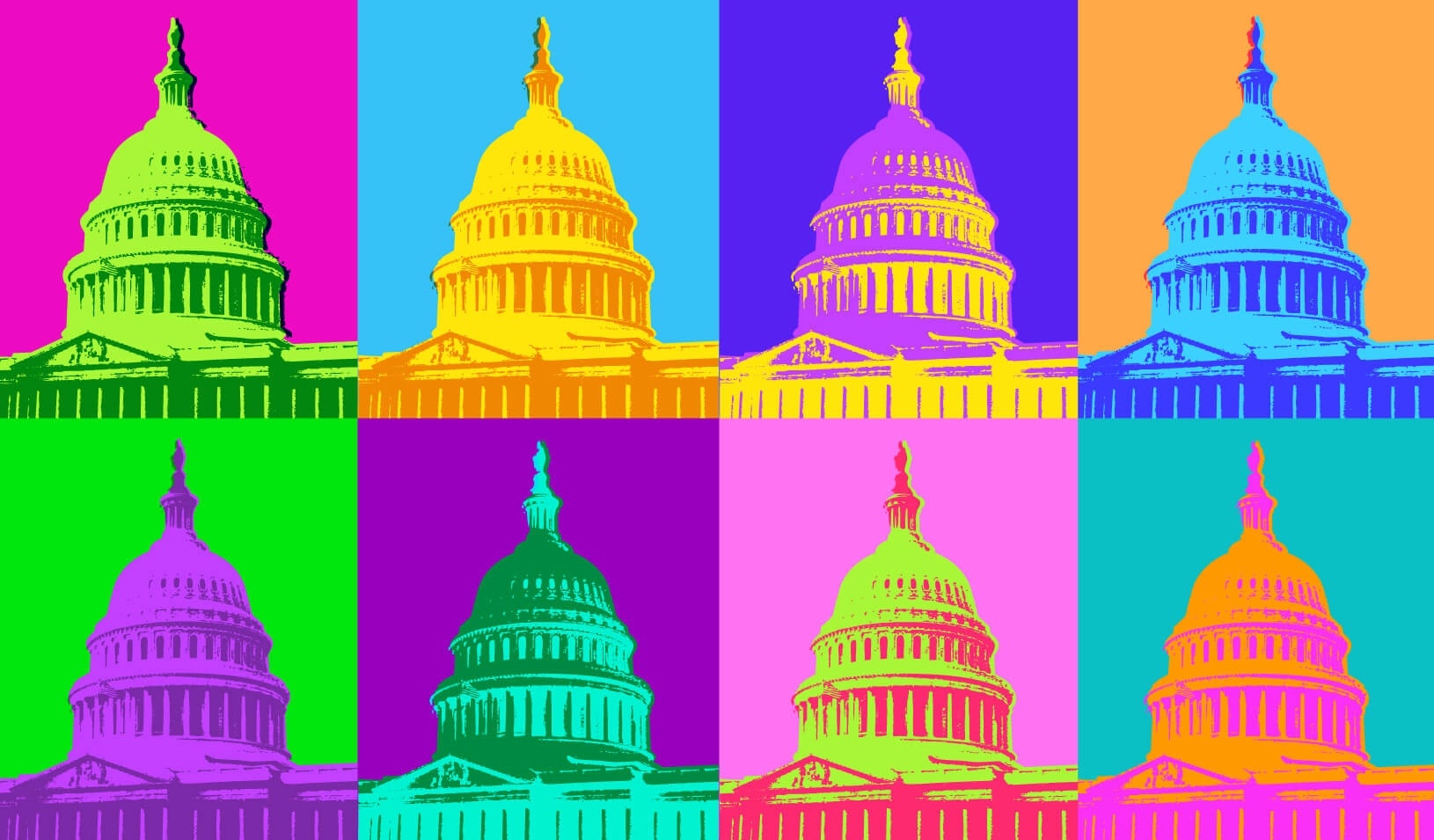 The Role of Government in the EconomyRole of government… ExplanationExamples Country AExamples Country B…as employer…as producer…as provider…as consumer…as law maker and regulatorAs tax setter and collector…Locally, regionally and nationally